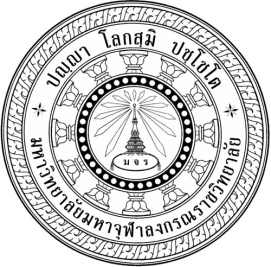 พุทธบูรณาการส่งเสริมนโยบายการท่องเที่ยวเชิงสุขภาพอย่างยั่งยืนในบริเวณอุทยานแห่งชาติเขาใหญ่จังหวัดนครราชสีมาINTEGRATED BUDDHIST ENHANCEMENT WELLNESS TOURISM POLICY FOR SUSTAINABLE DEVELOPMENT IN KHAOYAI NATIONAL PARKNAKHONRATCHASIMA PROVINCEนางศศิพัชร์ วัฒนรวีวงศ์ดุษฎีนิพนธ์นี้เป็นส่วนหนึ่งของการศึกษาตามหลักสูตรปริญญาปรัชญาดุษฎีบัณฑิตสาขาวิชารัฐประศาสนศาสตร์บัณฑิตวิทยาลัยมหาวิทยาลัยมหาจุฬาลงกรณราชวิทยาลัยพุทธศักราช ๒๕๖๔พุทธบูรณาการส่งเสริมนโยบายการท่องเที่ยวเชิงสุขภาพอย่างยั่งยืนในบริเวณอุทยานแห่งชาติเขาใหญ่จังหวัดนครราชสีมานางศศิพัชร์ วัฒนรวีวงศ์ดุษฎีนิพนธ์นี้เป็นส่วนหนึ่งของการศึกษาตามหลักสูตรปริญญาปรัชญาดุษฎีบัณฑิตสาขาวิชารัฐประศาสนศาสตร์บัณฑิตวิทยาลัยมหาวิทยาลัยมหาจุฬาลงกรณราชวิทยาลัยพุทธศักราช ๒๕๖๔(ลิขสิทธิ์เป็นของมหาวิทยาลัยมหาจุฬาลงกรณราชวิทยาลัย)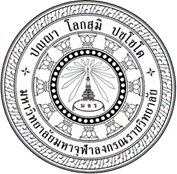 Integrated Buddhist Enhancement Wellness Tourism Policy for Sustainable Development in Khaoyai National Parknakhonratchasima ProvinceMrs. Saseepacha WattanaraweewongA Dissertation Submitted in Partial Fulfillment ofthe Requirements for the Degree ofDoctor of Philosophy(Public Administration)Graduate SchoolMahachulalongkorntajavidyalaya UniversityC.E. 2021(Copyright by Mahachulalongkorntajavidyalaya University)บทคัดย่อ	ดุษฎีนิพนธ์นี้มีวัตถุประสงค์คือ ๑. เพื่อศึกษาปัจจัยที่ส่งผลต่อการท่องเที่ยวเชิงสุขภาพอย่างยั่งยืนในบริเวณอุทยานแห่งชาติเขาใหญ่จังหวัดนครราชสีมา ๒. เพื่อศึกษาโมเดลความสัมพันธ์เชิงสาเหตุที่ส่งผลต่อการท่องเที่ยวเชิงสุขภาพอย่างยั่งยืนในบริเวณอุทยานแห่งชาติเขาใหญ่จังหวัดนครราชสีมา ๓. เพื่อนำเสนอโมเดลการส่งเสริมนโยบายการท่องเที่ยวเชิงสุขภาพอย่างความยั่งยืนในบริเวณอุทยานแห่งชาติเขาใหญ่จังหวัดนครราชสีมา การวิจัยครั้งนี้ดำเนินตามระเบียบวิธีวิจัยแบบผสานวิธี โดยการวิจัยเชิงปริมาณ ใช้แบบสอบถามที่มีค่าความเชื่อมั่นทั้งฉบับเท่ากับ ๐.๙๗๘ เก็บข้อมูลจากกลุ่มตัวอย่าง นักท่องเที่ยว และผู้สนใจด้านการรักษาสุขภาพที่เดินทางมาท่องเที่ยวอุทยานแห่งชาติเขาใหญ่จังหวัดนครราชสีมา จำนวน ๕๕๐ คน วิเคราะห์ข้อมูลโดยใช้โปรแกรมสำเร็จรูปเพื่อการวิจัยทางสังคมศาสตร์ สถิติพรรณาที่ใช้คือ ค่าความถี่ ค่าร้อยละ ค่าเฉลี่ย ส่วนเบี่ยงเบนมาตรฐานและการวิเคราะห์โมเดลสมการโครงสร้าง (SEM) โดยใช้การวิเคราะห์องค์ประกอบเชิงยืนยัน (CFA) และการวิจัยเชิงคุณภาพด้วยการสัมภาษณ์เชิงลึก กับผู้ให้ข้อมูลสำคัญซึ่งเป็นผู้ทรงคุณวุฒิ จำนวน ๑๙ รูปหรือคน โดยแบบสัมภาษณ์ที่มีโครงสร้างซึ่งมีค่าดัชนีความตรงตามเนื้อหาเท่ากับ ๑ เพื่อนำมาสังเคราะห์เป็นตัวแบบจำลองและประเมินความถูกต้อง ความเหมาะสม ความเป็นไปได้ในการปฎิบัติ และการใช้ประโยชน์ โดยการสนทนากลุ่มเฉพาะจากผู้ทรงคุณวุฒิ จำนวน ๙ รูปหรือคน 	ผลการวิจัยพบว่า	๑. ปัจจัยที่ส่งผลต่อการท่องเที่ยวเชิงสุขภาพอย่างยั่งยืนในบริเวณอุทยานแห่งชาติเขาใหญ่จังหวัดนครราชสีมา ประกอบด้วย ด้านนโยบายการท่องเที่ยวของภาครัฐ, ด้านปัจจัยที่ส่งผลต่อการท่องเที่ยวเชิงสุขภาพ, ด้านสุขภาวะองค์, ด้านไตรสิกขา และด้านการพัฒนาการท่องเที่ยวเชิงสุขภาพอย่างยั่งยืน ภาพรวมพบว่าอยู่ในระดับมากทุกด้าน(= ๓.๗๕, S.D. = ๐.๘๖ )	๒. โมเดลความสัมพันธ์เชิงสาเหตุที่ส่งผลต่อการท่องเที่ยวเชิงสุขภาพอย่างยั่งยืนในบริเวณอุทยานแห่งชาติเขาใหญ่จังหวัดนครราชสีมา ทุกตัวแปรมีความสอดคล้องกับข้อมูลเชิงประจักษ์พิจารณาได้จากค่าสถิติ ไค-สแควร์ เท่ากับ ๔.๔๙,  DF เท่ากับ ๒, P เท่ากับ .๑๐๖๑๒, GFI เท่ากับ .๙๙๙, AGFI เท่ากับ .๙๑๘, RMR เท่ากับ .๐๐๖๑๓, RMSEA เท่ากับ .๐๔๘ ค่าตัวแปรทั้งหมดในโมเดลสามารถอธิบายความแปรปรวนของปัจจัยที่ส่งผลต่อการท่องเที่ยวเชิงสุขภาพอย่างยั่งยืนในบริเวณอุทยานแห่งชาติเขาใหญ่จังหวัดนครราชสีมาได้ร้อยละ ๙๘ 	๓. โมเดลการส่งเสริมนโยบายการท่องเที่ยวเชิงสุขภาพอย่างความยั่งยืนในบริเวณอุทยานแห่งชาติเขาใหญ่จังหวัดนครราชสีมา พบว่า ไตรสิกขา ประกอบด้วย ๑) “ศีล” หลักฝึกอบรมความประพฤติทางกายและวาจา: พูดถูกต้อง ทำถูกต้อง ปฏิบัติศีล ๕ ไม่ฆ่าสัตว์, ไม่ลักทรัพย์, ไม่โกหก, ไม่ประพฤติผิดในกาม, ไม่ดื่มของมึนเมา ๒) “สมาธิ” ฝึกอบรมจิตให้เกิดคุณธรรม  มีสติ, จิตเป็นหนึ่ง, พัฒนาอารมณ์, จิตใจผ่องใส มีสมาธิ ๓) “ปัญญา” ฝึกอบรมปัญญาให้มีสติรู้เท่าทัน ให้เข้าใจ และรู้ตามความจริง ช่วยส่งเสริม ๑) การมีสุขภาพและความเป็นอยู่ที่ดี ๒) ความร่วมมือในการพัฒนาอย่างยั่งยืน ๓) ตระหนักรู้ในสิ่งแวดล้อม หลักไตรสิกขา ซึ่งเป็น หัวใจของพระพุทธศาสนา จะทำให้เกิดความสมดุลของชีวิต เป็นมนุษย์สุขสมบูรณ์ นำไปสู่เป้าหมายการพัฒนาการท่องเที่ยวเชิงสุขภาพอย่างยืนAbstractObjectives of this research were: 1. To study factors affecting wellness tourism for sustainable development in Khaoyai National Park, Nakhonratchasima Province. 2. To study the causal relationship model that affected sustainable wellness tourism in Khaoyai National Park, Nakhonratchasima Province. 3. To propose a model of sustainable wellness tourism policy enhancement in Khaoyai National Park Nakhonratchasima Province. Methodology was the mixed methods: The quantitative research, data were collected with questionnaires that had validity value equal to 0.978 from 550 samples who were tourists who came touring in Khaoyai National Park and analyzed with social research program. The descriptive statistics used were frequency, percentage, mean and standard deviation and hypothesis test with structural model analysis (SEM) and confirmatory factor analysis, (CFA). The qualitative research, data were collected from 19 key informants with structured in-depth-interview. Data were analyzed by descriptive interpretation. Data were also collected from 9 participants.Findings were as follows:1. Factors affecting sustainable wellness tourism in Khaoyai National Park Nakhonratchasima Province consisted of: state tourism policy, factors of wellness tourism, holistic well-being, Threefold training and sustainable wellness tourism development. Each of these aspects, by overall, were at high level. (  = 3.75 S.D. = 0.86).2. Causal relationship  model that affected the  sustainable wellness tourism  in Khaoyai National Park Nakhonratchasima Province was that all variables were consistent with empirical data from Qui-square value equal to 4.49, DF value equal to 2, P value equal to 0.10612, GFI equal  to 0.999 AGFI equal to 0.918, RMR equal to 0.00613 and RMSEA equal to 0.048. The values of all variables in the model can explain the deviation of factors that affected the sustainable wellness tourism in Khaoyai National Park, Nakhonratchasima Province by 98 percent. 3. A model for sustainable wellness tourism policy enhancement in Khaoyai National Park Nakhonratchasima Province was found that the Threefold training consisted of: 1) “Sila”; the principle for training body and speech behavioral quotient; right speech, right action, right livelihood and five precepts observation by no killing, no stealing, no lying, no sexual misconduct, no intoxicants. 2) “Samadhi”; mind training for virtual morality, mindfulness, mind concentration, emotional quotient development, pure mind and spirit and concentration. 3) “Panna”; wisdom develops to have mindful awareness understanding, knowing the truth that promotes: (1) happiness and well-being, sustainable (2) sustainable development and (3) environment awareness. Threefold training, the heart of Buddhism induces the life balance, perfect human beings the lead to the target of sustainable wellness tourism.กิตติกรรมประกาศดุษฎีนิพนธ์ เรื่อง พุทธบูรณาการส่งเสริมนโยบายการท่องเที่ยวเชิงสุขภาพอย่างยั่งยืนในบริเวณอุทยานแห่งชาติเขาใหญ่ จังหวัดนครราชสีมา สำเร็จลุล่วงไปได้ด้วยความอนุเคราะห์ ให้คำปรึกษา แนะนำ และช่วยเหลือจากบุคคลหลายฝ่าย ซึ่งผู้วิจัยขอระบุนามไว้เพื่อแสดงความขอบคุณไว้ ดังนี้ ผู้วิจัยขอขอบพระคุณ รศ. ดร.สุรพล สุยะพรหม ผู้อำนวยการหลักสูตรบัณฑิตศึกษา
ภาควิชารัฐศาสตร์ คณะสังคมศาสตร์, ศ. ดร.บุญทัน ดอกไธสง ประธานกรรมการที่ปรึกษาดุษฎีนิพนธ์ รศ. ดร.เกียรติศักดิ์ สุขเหลือง กรรมการที่ปรึกษาดุษฎีนิพนธ์, คณะกรรมการการสอบดุษฎีพิจารณ์ ๕ ท่าน, คณะกรรมการสอบป้องกันดุษฎีนิพนธ์ ๕ ท่าน, ผู้เชี่ยวชาญในการตรวจเครื่องมือวิจัย ๕ ท่าน, ผู้ให้ข้อมูลสำคัญ ๑๙ ท่าน, ผู้ทรงคุณวุฒิการสนทนากลุ่มเฉพาะ ๙ ท่าน ที่ให้ความอนุเคราะห์ และเมตตาให้คำปรึกษาข้อชี้แนะ ข้อแนะนำ และข้อคิดเห็น ที่เป็นประโยชน์ต่อการทำดุษฎีนิพนธ์ทุกขั้นตอน ตลอดจนให้กำลังใจแก่ผู้ทำวิจัยในการทำดุษฎีนิพนธ์นี้ตลอดมา จนกระทั่งดุษฎีนิพนธ์นี้สำเร็จลุล่วงด้วยดี ผู้วิจัยขอขอบพระคุณเป็นอย่างสูงไว้ ณ โอกาสนี้นอกจากนั้นการวิจัยครั้งนี้สำเร็จลุล่วง ได้รับความอนุเคราะห์จากภาคส่วนราชการ, ภาคเอกชน, ผู้ประกอบการท่องเที่ยว และชุมชนท่องเที่ยวในพื้นที่อุทยานแห่งชาติเขาใหญ่จังหวัดนครราชสีมาที่ผู้วิจัยลงพื้นที่เก็บข้อมูล ขอขอบพระคุณ ท่านนายอำเภอปากช่อง, ท่านนายกเทศมนตรีเทศบาลอำเภอปากช่อง ที่ให้ความอนุเคราะห์ในการเก็บข้อมูลเพื่อศึกษาการวิจัยครั้งนี้, ขอขอบพระคุณเจ้าหน้าที่คณะสังคมศาสตร์ ทุกท่านที่เกี่ยวข้องกับการทำดุษฎีนิพนธ์นี้ ขอขอบพระคุณ ดร.ลำพอง กลมกูล, นพ.นพพร ชื่นกลิ่น, นพ. มนตรี ลักษณ์สุวงศ์, คุณแม่นิภา อาภาวศิน, นายชัยวัฒน์ วัฒนรวีวงศ์ และนายกษิตพัฒน์ วัฒนรวีวงศ์ บุตรชาย ที่คอยส่งเสริม สนับสนุน แนะนำ และให้กำลังใจ ตลอดระยะเวลาการทำดุษฎีนิพนธ์นี้สุดท้ายนี้ต้องขอขอบพระคุณมหาวิทยาลัยมหาจุฬาลงกรณราชวิทยาลัย ที่เปิดโอกาสสังคมแห่งการเรียนรู้ และประสบการณ์บนพื้นฐานของกัลยาณมิตร มิตรภาพของเพื่อนนิสิต สาขาวิชารัฐประศาสนศาสตร์ รุ่นที่ ๖ และสาขาวิชารัฐศาสตร์รุ่นที่ ๒ ทุกรูปหรือคน ที่มีน้ำใจเอื้อเฟื้อ แบ่งปัน ร่วมภาระกิจส่งเสริมในการเรียนรู้พัฒนาต่อยอด ให้เกิดแรงบันดาลใจ ผลักดัน เกื้อหนุนด้วยดีตลอดมา คุณค่าและประโยชน์ที่เกิดจากดุษฎีนิพนธ์นี้ ขอยกคุณความดีนี้บูชาพระคุณขององค์สมเด็จพระสัมมาสัมพุทธเจ้า ตลอดถึง บิดา มารดา ครู อาจารย์ ผู้มีพระคุณทุกรูปหรือคน มา ณ โอกาสนี้ศศิพัชร์ วัฒนรวีวงศ์สิงหาคม ๒๕๖๔ภาคผนวก ก เครื่องมือการวิจัยเชิงปริมาณและเชิงคุณภาพ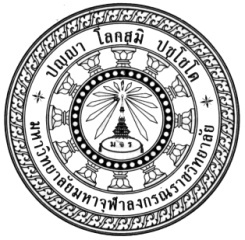 แบบสอบถามสำหรับการวิจัยเรื่องเรื่อง พุทธบูรณาการส่งเสริมนโยบายการท่องเที่ยวเชิงสุขภาพอย่างยั่งยืนในบริเวณอุทยานแห่งชาติเขาใหญ่จังหวัดนครราชสีมาคำชี้แจง 	 แบบสอบถามนี้มีวัตถุประสงค์เพื่อศึกษาปัจจัยที่ส่งผลต่อการส่งเสริมนโยบายการท่องเที่ยวเชิงสุขภาพอย่างยั่งยืนในบริเวณอุทยานแห่งชาติเขาใหญ่จังหวัดนครราชสีมา ซึ่งผลจากการวิจัยจะเป็นประโยชน์ในการนำไปประยุกต์ด้านพัฒนาการท่องเที่ยวเชิงสุขภาพอย่างยั่งยืน และจะเป็นข้อมูลพื้นฐานสำหรับการศึกษาวิจัยเชิงลึก ดังนั้น ใคร่ขอความกรุณาตอบแบบสอบถามให้ตรงกับความเป็นจริงของท่านให้มากที่สุดและครบทุกข้อ ทั้งนี้คำตอบของท่านจะถือว่าเป็นความลับและไม่มีผลกระทบต่อท่านแต่ประการใด ผู้วิจัยขอขอบคุณท่านที่กรุณาให้ความร่วมมือในการตอบแบบสอบถาม เพื่อเป็นข้อมูลในการวิจัยมา ณ โอกาสนี้ด้วยแบบสอบถามสำหรับการวิจัยครั้งนี้แบ่งเป็น ๗ ตอน ดังนี้	ตอนที่ ๑ ข้อมูลทั่วไปของผู้ตอบแบบสอบถาม จำนวน ๕ ข้อ	ตอนที่ ๒ ความคิดเห็นเกี่ยวกับนโยบายการท่องเที่ยวภาครัฐ จำนวน ๑๒ ข้อ	ตอนที่ ๓ ความคิดเห็นเกี่ยวกับปัจจัยที่ส่งผลต่อการท่องเที่ยวเชิงสุขภาพ จำนวน ๑๕ ข้อ	ตอนที่ ๔ ความคิดเห็นเกี่ยวกับสุขภาวะองค์รวม จำนวน ๑๒ ข้อ	ตอนที่ ๕ ความคิดเห็นเกี่ยวกับการฝึกอบรมความประพฤติทางกาย วาจา ใจและสติปัญญา จำนวน ๙ ข้อ	ตอนที่ ๖ ความคิดเห็นเกี่ยวกับการท่องเที่ยวเชิงสุขภาพอย่างยั่งยืน  จำนวน ๙ ข้อ	  ตอนที่ ๗ ปัญหา อุปสรรค และข้อเสนอแนะต่อการท่องเที่ยวเชิงสุขภาพอย่างยั่งยืน เป็นแบบสอบถามปัญหา อุปสรรค และข้อเสนอแนะต่อการพัฒนาการท่องเที่ยวเชิงสุขภาพอย่างยั่งยืนในบริเวณอุทยานแห่งชาติเขาใหญ่จังหวัดนครราชสีมา มีลักษณะเป็นคำถามปลายเปิด (Open – ended Question) เพื่อให้ผู้ตอบแบบสอบถามได้แสดงความคิดเห็นอย่างเป็นอิสระ จำนวน ๓ ข้อนางศศิพัชร์ วัฒนรวีวงศ์นิสิตปริญญาเอก หลักสูตรปรัชญาดุษฎีบัณฑิต สาขาวิชารัฐประศาสนศาสตร์มหาวิทยาลัยมหาจุฬาลงกรณราชวิทยาลัยตอนที่ ๑ ข้อมูลทั่วไปของผู้ตอบแบบสอบถามคำชี้แจง  โปรดทำเครื่องหมาย   ลงใน   ที่ตรงตามข้อมูลของท่าน๑. เพศ                 	๑.   ชาย			๒.  หญิง๒. อายุ		         	 ๑.   ต่ำกว่า ๒๐ ปี		 ๒.  ๒๐ – ๓๐ ปี 	 ๓.   ๓๑ – ๔๐ ปี 		 ๔.  ๔๑ ปีขึ้นไป๓. ระดับการศึกษา	 ๑. ประถมศึกษา  	           ๒. มัธยมศึกษา  ๓. อนุปริญญา	           ๔. ปริญญาตรี ๕. ปริญญาโทขึ้นไป๔. อาชีพ ๑. ทำงานเอกชน     		 ๒. รับราชการ ๓. ธุรกิจส่วนตัว       		 ๔. อื่นๆ (ระบุ).............๕. รายได้ ๑. ต่ำกว่า ๑๐,๐๐๐ บาท	        ๒. ๑๐,๐๐๐-๒๐,๐๐๐ บาท ๓. ๒๐,๐๐๑-๓๐,๐๐๐ บาท           ๔. ๓๐,๐๐๑ บาทขึ้นไปตอนที่ ๒ ความคิดเห็นเกี่ยวกับนโยบายการท่องเที่ยวของภาครัฐ (Tourism Public Policy) ตอนที่ ๒ ความคิดเห็นเกี่ยวกับนโยบายการท่องเที่ยวภาครัฐคำชี้แจง  ขอให้ท่านทำเครื่องหมาย ลงในช่องคะแนนที่ตรงกับระดับความคิดเห็นของตนเองตอนที่ ๓ ความคิดเห็นเกี่ยวกับความคิดเห็นเกี่ยวกับปัจจัยที่ส่งผลต่อการท่องเที่ยวเชิงสุขภาพ (Factor affecting wellness)คำชี้แจง  ขอให้ท่านทำเครื่องหมาย ลงในช่องคะแนนที่ตรงกับระดับความคิดเห็นของตนเองตอนที่ ๔ ความคิดเห็นเกี่ยวกับสุขภาวะองค์รวม (Holistic Well-being)คำชี้แจง  ขอให้ท่านทำเครื่องหมาย ลงในช่องคะแนนที่ตรงกับระดับความคิดเห็นของตนเองตอนที่ ๕ ความคิดเห็นเกี่ยวกับการฝึกอบรมความประพฤติทางกาย วาจา ใจ และสติปัญญา (Training in higher) : (ไตรสิกขา)คำชี้แจง  ขอให้ท่านทำเครื่องหมาย ลงในช่องคะแนนที่ตรงกับระดับความคิดเห็นของตนเองตอนที่ ๖ ความคิดเห็นเกี่ยวกับการท่องเที่ยวเชิงสุขภาพอย่างยั่งยืนคำชี้แจง  ขอให้ท่านทำเครื่องหมาย ลงในช่องคะแนนที่ตรงกับระดับความคิดเห็นของตนเองตอนที่ ๗ ปัญหา อุปสรรค และข้อเสนอแนะต่อการท่องเที่ยวเชิงสุขภาพอย่างยั่งยืน๑) ด้านการมีสุขภาพกายและความเป็นอยู่ที่ดี (Wellness health and good living)  ................................................................................................................................................................................................................................................................................................................................................................................................................................................................................................๒) ด้านการมีส่วนร่วมเพื่อการพัฒนาที่ยั่งยืน (Participation for sustainable development) ปัญหาและอุปสรรค................................................................................................................................................................................................................................................................................................................................................................................................................................................................................................ข้อเสนอแนะ................................................................................................................................................................................................................................................................................................................................................................................................................................................................................................๓) ด้านจิตสำนึกในการดูแลรักษาสิ่งแวดล้อม (Environment awareness)ปัญหาและอุปสรรค................................................................................................................................................................................................................................................................................................................................................................................................................................................................................................ข้อเสนอแนะ................................................................................................................................................................................................................................................................................................................................................................................................................................................................................................**********************************************************ขอบคุณทุกท่านเป็นอย่างยิ่งที่ให้ความกรุณาสละเวลาอันมีค่าตอบแบบสอบถามนี้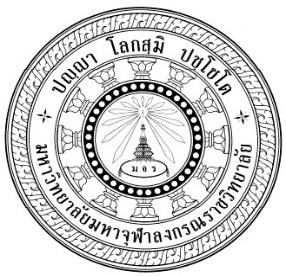 แบบสัมภาษณ์เรื่อง  พุทธบูรณาการส่งเสริมนโยบายการท่องเที่ยวเชิงสุขภาพอย่างยั่งยืนในบริเวณอุทยานแห่งชาติเขาใหญ่จังหวัดนครราชสีมาคำชี้แจงแบบสัมภาษณ์นี้ จัดทำขึ้นเพื่อเก็บรวบรวมข้อมูลสำหรับการทำวิจัยเรื่อง พุทธบูรณาการส่งเสริมนโยบายการท่องเที่ยวเชิงสุขภาพอย่างยั่งยืนในบริเวณอุทยานแห่งชาติเขาใหญ่จังหวัดนครราชสีมา โดยมี ๑) ศ.ดร.บุญทัน ดอกไธสง ๒) รศ.ดร.เกียรติศักดิ์ สุขเหลือง   เป็นที่ปรึกษาและกำกับดูแล ซึ่งผู้วิจัยจะนำเทปบันทึกเสียงสัมภาษณ์ของกลุ่มตัวอย่าง ทำการถอดเทป สรุปประเด็นที่ตรงกัน เพื่อวิเคราะห์ อธิบาย ตีความ และสังเคราะห์ อย่างเป็นระบบ เพื่อจัดทำและนำเสนอเป็นงานวิจัยที่สมบูรณ์ในโอกาสต่อไปผู้วิจัยใคร่ขอความอนุเคราะห์จากท่านโปรดตอบคำถามตามความเป็นจริงเพื่อเป็นประโยชน์ต่อการวิจัย ทั้งนี้ ข้อมูลที่ได้รับจากการสัมภาษณ์จะเก็บเป็นความลับและใช้เพื่อประกอบในการทำวิจัยเท่านั้นโดยจะไม่มีผลกระทบใดๆต่อผู้ให้สัมภาษณ์หวังเป็นอย่างยิ่งว่าจะได้รับความอนุเคราะห์จากท่านในการตอบแบบสัมภาษณ์ครั้งนี้เป็นอย่างดี และขอขอบคุณมา ณ โอกาสนี้ศศิพัชร์ วัฒนรวีวงศ์นิสิตหลักสูตรปริญญาปรัชญาดุษฎีบัณฑิตสาขาวิชารัฐประศาสนศาสตร์มหาวิทยาลัยมหาจุฬาลงกรณราชวิทยาลัยพ.ศ.๒๕๖๓มหาวิทยาลัยมหาจุฬาลงกรณราชวิทยาลัยแบบสัมภาษณ์เชิงลึกดุษฎีนิพนธ์เรื่อง พุทธบูรณาการส่งเสริมนโยบายการท่องเที่ยวเชิงสุขภาพอย่างยั่งยืนในบริเวณอุทยานแห่งชาติเขาใหญ่จังหวัดนครราชสีมาผู้วิจัย ศศิพัชร์ วัฒนรวีวงศ์หลักสูตรปริญญาปรัชญาดุษฎีบัณฑิต สาขาวิชารัฐประศาสนศาสตร์มหาวิทยาลัยมหาจุฬาลงกรณราชวิทยาลัย---------------------------------------ตอนที่ ๑ ข้อมูลทั่วไปของผู้ให้สัมภาษณ์ ชื่อผู้ให้สัมภาษณ์____________________________________________________________ตำแหน่ง__________________________________หน่วยงาน_________________________สัมภาษณ์เมื่อ วันที่__________เดือน_________________________พ.ศ.________________
ตอนที่ ๒ แนวคำถามด้านที่ ๑ ท่านคิดว่านโยบายการท่องเที่ยวของภาครัฐ (Tourism Public Policy) มีแนวทางดำเนินการอย่างไร๑.๑ ด้านการส่งเสริมและพัฒนาการท่องเที่ยว______________________________________________________________________________________________________________________________________________________________________________________________________________________________________________________๑.๒ ด้านการส่งเสริมการลงทุน ________________________________________________________________________________________________________________________________________________________________________________________________________________________________________________________________๑.๓ ด้านการพัฒนาปัจจัยพื้นฐานด้านบริการท่องเที่ยว _______________________________________________________________________________________________________________________________________________________________________________________________________________________________________________๑.๔ ด้านการส่งเสริมการตลาดและประชาสัมพันธ์ __________________________________________________________________________________________________________________________________________________________________________________________________________________________________________________ตอนที่ ๓ แนวคำถามด้านที่ ๒ ท่านคิดว่ามีปัจจัยที่ส่งผลในการท่องเที่ยวเชิงสุขภาพอย่างยั่งยืนในบริเวณอุทยานแห่งชาติเขาใหญ่ จังหวัดนครราชสีมามีแนวทางดำเนินการอย่างไรบ้าง๒.๑ ด้านการเข้าถึงแหล่งท่องเที่ยว______________________________________     ________________________________________________________________________________________________________________________________________________________________________________________________________________________________________________________________________________________________๒.๒ ด้านกิจกรรมการท่องเที่ยว________________________________________________________________________________________________________________________________________________________________________________________________________________________________________________________________________________________________________________________________________ ๒.๓ ด้านสิ่งดึงดูดใจในการท่องเที่ยว_____________________________________________________________________________________________________________________________________________________________________________________________________________________________________________________________________________________________________________________________________๒.๔ ด้านพื้นที่ในการท่องเที่ยว_________________________________________________________________________________________________________________________________________________________________________________________________________________________________________________________________________________________________________________________________________๒.๕ ด้านสิ่งอำนวยความสะดวก________________________________________________________________________________________________________________________________________________________________________________________________________________________________________________________________________________________________________________________________________ตอนที่ ๔ แนวคำถามด้านที่ ๓ หลักสุขภาวะองค์รวม สามารถนำมาประยุกต์ใช้ในการการท่องเที่ยวเชิงสุขภาพอย่างยั่งยืนในบริเวณอุทยานแห่งชาติเขาใหญ่ จังหวัดนครราชสีมา ได้อย่างไรบ้าง    ๓.๑ สุขภาวะทางด้านร่างกาย_____________________________________________________________________________________________________________________________________________________________________________________________________________________________________________________________________________________________________________________________________________________________________________________________________๓.๒ สุขภาวะทางด้านสังคม_________________________________________________________________________________________________________________________________________________________________________________________________________________________________________________________________________________________________________________________________๓.๓ สุขภาวะทางด้านจิตใจ ________________________________________________________________________________________________________________________________________________________________________________________________________________________________________________________________________________________________________________________________๓.๔ สุขภาวะทางด้านปัญญา ________________________________________________________________________________________________________________________________________________________________________________________________________________________________________________________________________________________________________________________________ตอนที่ ๕ แนวคำถามด้านที่ ๔ ไตรสิกขา (ศีล สมาธิ ปัญญา) สามารถนำมาประยุกต์ใช้ในการท่องเที่ยวเชิงสุขภาพอย่างยั่งยืนในบริเวณอุทยานแห่งชาติเขาใหญ่ จังหวัดนครราชสีมา ได้อย่างไรบ้าง๔.๑ ด้านการฝึกอบรมความประพฤติทางกายและวาจา (ศีล : สุขภาพกายดี)     __________________________________________________________________________________________________________________________________________________________________________________________________________________๔.๒ ด้านการฝึกอบรมจิตให้เกิดคุณธรรม (สมาธิ : สุขภาพจิตเยี่ยม)__________________________________________________________________________________________________________________________________________________________________________________________________________________๔.๓ ด้านการฝึกอบรมปัญญาให้มีสติรู้เท่าทัน (ปัญญา : วิเคราะห์ตามเหตุผล)__________________________________________________________________________________________________________________________________________________________________________________________________________________ตอนที่ ๖ แนวคำถามด้านที่ ๕ ท่านคิดว่าการท่องเที่ยวเชิงสุขภาพอย่างยั่งยืน ต้องส่งเสริมอย่างไรบ้าง	    ๕.๑ ด้านการมีสุขภาพและความเป็นอยู่ที่ดี__________________________________________________________________________________________________________________________________________________________________________________________________________________	     ๕.๒ ด้านความร่วมมือเพื่อพัฒนาอย่างยั่งยืน__________________________________________________________________________________________________________________________________________________________________________________________________________________๕.๓ ด้านจิตสำนึกในการดูแลสิ่งแวดล้อม__________________________________________________________________________________________________________________________________________________________________________________________________________________ตอนที่ ๗ ปัญหาและอุปสรรค และข้อเสนอแนะอื่นๆ__________________________________________________________________________________________________________________________________________________________________________________________________________________ขอบคุณทุกท่านเป็นอย่างยิ่งที่ให้ความกรุณาสละเวลาอันมีค่าในการตอบแบบสัมภาษณ์เพื่อประโยชน์ในการศึกษาวิจัย:ผู้วิจัย:ปริญญา::ศ. ดร.บุญทัน ดอกไธสง, B.A. (Political Science), M.A. (Political Development), Ph.D. (Leadership and Human Behavior with Specialization in Urban Development):รศ. ดร.เกียรติศักดิ์ สุขเหลือง, พธ.บ. (การบริหารรัฐกิจ),ศศ.ม. (การจัดการการพัฒนาสังคม), รป.ด. (รัฐประศาสนศาสตร์)::Researcher::Degree:::Prof. Dr.Boonton Dockthaisong, B.A. (Political Science), M.A. (Political Development), Ph.D. (Leadership and Human Behavior with Specialization in Urban Development):Assoc. Prof. Dr.Kiettisak Suklueang, B.A. (Public Administration), M.A. (Social Development Management), D.P.A. (Public Administration):ข้อนโยบายการท่องเที่ยวภาครัฐระดับความคิดเห็นระดับความคิดเห็นระดับความคิดเห็นระดับความคิดเห็นระดับความคิดเห็นข้อนโยบายการท่องเที่ยวภาครัฐ๕๔๓๒๑การส่งเสริมและพัฒนาการท่องเที่ยว (Support tourism development)การส่งเสริมและพัฒนาการท่องเที่ยว (Support tourism development)๑ภาครัฐมีนโยบายในการส่งเสริมเอกลักษณ์ในการท่องเที่ยวเชิงสุขภาพ๒สถานที่ท่องเที่ยวที่มีคุณภาพจะให้ความสำคัญเรื่องความปลอดภัยและสุขอนามัยที่ดี๓การท่องเที่ยวเชิงสุขภาพเป็นหัวใจสำคัญของการสร้างรายได้ในชุมชนท้องถิ่นการส่งเสริมการลงทุน (Support investment of entrepreneur)การส่งเสริมการลงทุน (Support investment of entrepreneur)๔ภาครัฐมีการส่งเสริมให้ชุมชนสร้างผลิตภัณฑ์ของชุมชน๕ภาครัฐมีการพัฒนาศักยภาพบุคลากรที่ส่งเสริมอุตสาหกรรมการท่องเที่ยว๖ภาครัฐมีการสร้างภาคีเครือข่ายทุกภาคส่วนในอุตสาหกรรมการท่องเที่ยวการพัฒนาปัจจัยพื้นฐานด้านบริการท่องเที่ยว (Support basic factor of tourism service)การพัฒนาปัจจัยพื้นฐานด้านบริการท่องเที่ยว (Support basic factor of tourism service)๗ภาครัฐได้พัฒนาเส้นทางคมนาคมกับบริการพื้นฐานด้านการท่องเที่ยว๘ภาครัฐสนับสนุนการขนส่งและเทคโนโลยีสารสนเทศกับการเชื่อมโยงเครือข่าย๙ภาครัฐส่งเสริมการสื่อสารและพลังงานกับการพัฒนาระบบการท่องเที่ยวการส่งเสริมการตลาดและประชาสัมพันธ์ (Support marketing and public relations)การส่งเสริมการตลาดและประชาสัมพันธ์ (Support marketing and public relations)๑๐ภาครัฐกำหนดความต้องการของสินค้าบริการเพื่อตอบสนองความต้องการของนักท่องเที่ยว๑๑ภาครัฐกำหนดราคาตามอัตราการแข่งขันของตลาดไปสู่นักท่องเที่ยวกลุ่มเป้าหมาย๑๒ภาครัฐมีการประชาสัมพันธ์ผ่านการจัดแสดงสินค้ากับพัฒนาระบบการตลาดออนไลน์ข้อปัจจัยที่ส่งผลต่อการท่องเที่ยวเชิงสุขภาพระดับความคิดเห็นระดับความคิดเห็นระดับความคิดเห็นระดับความคิดเห็นระดับความคิดเห็นข้อปัจจัยที่ส่งผลต่อการท่องเที่ยวเชิงสุขภาพ๕๔๓๒๑การเข้าถึงแหล่งท่องเที่ยว (Attraction)การเข้าถึงแหล่งท่องเที่ยว (Attraction)๑ท่านได้รับความสะดวกในการเข้าถึงแหล่งท่องเที่ยวกับการท่องเที่ยวเชิงสุขภาพ๒ท่านรู้สึกความปลอดภัยในการเข้าถึงแหล่งท่องเที่ยวกับการท่องเที่ยวเชิงสุขภาพ๓แหล่งท่องเที่ยวเชิงสุขภาพที่ท่านเข้าถึงมีความสัมพันธ์กับมาตรฐานความสะอาดในแหล่งท่องเที่ยวกิจกรรม (Activities)กิจกรรม (Activities)๔แหล่งท่องเที่ยวเชิงสุขภาพมีกิจกรรมการบำบัดดูสุขภาพกาย ๕แหล่งท่องเที่ยวเชิงสุขภาพมีกิจกรรมดูแลด้านจิตใจที่ก่อให้เกิดความสงบ ความสบายใจสอดคล้องกับนักท่องเที่ยวเชิงสุขภาพ๖แหล่งท่องเที่ยวเชิงสุขภาพมีการจัดกิจกรรมการออกกำลังกายเช่น โยคะสิ่งดึงดูดใจ (Accessibility)สิ่งดึงดูดใจ (Accessibility)๗แหล่งท่องเที่ยวธรรมชาติที่สวยงามเป็นสิ่งดึงดูดนักท่องเที่ยวเป็นอันดับต้นๆ๘วัด สถานที่ปฏิบัติธรรม ที่สวยงาม สงบ สะอาด สว่างช่วยดึงดูดนักท่องเที่ยวเชิงสุขภาพ๙การทำสวนเกษตรผัก ผลไม้ไร้สารพิษ เป็นจุดดึงดูดนักท่องเที่ยวเชิงสุขภาพพื้นที่ (Areas)พื้นที่ (Areas)๑๐สถานที่ท่องเที่ยวมีที่พักรับรองเพียงพอและมีสิ่งอำนวยความสะดวกเหมาะสมสำหรับนักท่องเที่ยวเชิงสุขภาพ๑๑สถานที่ท่องเที่ยวมีสวนสุขภาพ และสถานที่บำบัดรักษา สำหรับนักท่องท่องเที่ยวเชิงสุขภาพ๑๒สถานที่ท่องเที่ยวมีพื้นที่ออกกำลังกาย และพื้นที่ฝึกสมาธิสำหรับนักท่องเที่ยวเชิงสุขภาพสิ่งอำนวยความสะดวก (Amenities)สิ่งอำนวยความสะดวก (Amenities) ๑๓สถานที่ท่องเที่ยวมีสาธารณูปโภคพื้นฐาน น้ำ ไฟฟ้า อินเทอร์เน็ตสำหรับนักท่องเที่ยวเชิงสุขภาพ๑๔๑๕สถานที่ท่องเที่ยวมีร้านค้าและธนาคารสำหรับนักท่องเที่ยวเชิงสุขภาพ ๑๕สถานที่ท่องเที่ยวมีสถานพยาบาลและการบำบัดรักษาสำหรับนักท่องเที่ยว       เชิงสุขภาพข้อสุขภาวะองค์รวมระดับความคิดเห็นระดับความคิดเห็นระดับความคิดเห็นระดับความคิดเห็นระดับความคิดเห็นข้อสุขภาวะองค์รวม๕๔๓๒๑สุขภาวะทางด้านกาย(Physical Well-being)สุขภาวะทางด้านกาย(Physical Well-being)๑นักท่องเที่ยวเชิงสุขภาพให้ความสำคัญกับการดูแลสุขภาพร่างกาย๒นักท่องเที่ยวเชิงสุขภาพเน้นการดูแลสุขภาพร่างกายของตนเอง๓นักท่องเที่ยวเชิงสุขภาพเน้นการดูแลสุขภาพร่างกายของครอบครัวและคนใกล้ชิดสุขภาวะทางด้านสังคม(Social Well-being)สุขภาวะทางด้านสังคม(Social Well-being)๔นักท่องเที่ยวเชิงสุขภาพมักจะเป็นผู้ที่รู้สึกว่าตนเองมีคุณค่าต่อสังคมมีเมตตาเสียสละเพื่อส่วนรวม ๕นักท่องเที่ยวเชิงสุขภาพสนใจทำกิจกรรมจิตอาสาร่วมกับกลุ่มสมาชิกชุมชนด้วยการสังคมสงเคราะห์ ๖นักท่องเที่ยวเชิงสุขภาพมักจะพัฒนาการเรียนรู้สังคมวิถีใหม่แห่งการแบ่งปันสุขภาวะทางด้านจิตใจ (Mental Well-being)สุขภาวะทางด้านจิตใจ (Mental Well-being)๗นักท่องเที่ยวเชิงสุขภาพใส่ใจกับการพัฒนาสุขภาวะทางจิตใจกับสิ่งแวดล้อมทางธรรมชาติ๘นักท่องเที่ยวเชิงสุขภาพมักจะสนใจการอบรมสมาธิเพื่อให้เกิดความสงบสุขทางจิตใจ และมีสุขภาพจิตที่แข็งแกร่ง๙นักท่องเที่ยวเชิงสุขภาพให้ความสำคัญกับการพัฒนาจิตใจและการตระหนักรู้ มุ่งสร้างความดี ต่อสังคมและสิ่งแวดล้อมสุขภาวะทางด้านปัญญา (Intellectual Well-being)สุขภาวะทางด้านปัญญา (Intellectual Well-being)๑๐นักท่องเที่ยวเชิงสุขภาพสนใจ ศึกษาหาความรู้ความเข้าใจตนเอง ๑๑นักท่องเที่ยวเชิงสุขภาพเป็นผู้ที่มีทักษะความสามารถในการวิเคราะห์แก้ไขปัญหาได้อย่างมีเหตุผล๑๒นักท่องเที่ยวเชิงสุขภาพสนใจศึกษาอบรมพัฒนาจิตใจ ทำให้เกิดสุขภายในจิต ข้อการฝึกอบรมความประพฤติทางกาย วาจา ใจ และสติปัญญา(ไตรสิกขา)ระดับความคิดเห็นระดับความคิดเห็นระดับความคิดเห็นระดับความคิดเห็นระดับความคิดเห็นข้อการฝึกอบรมความประพฤติทางกาย วาจา ใจ และสติปัญญา(ไตรสิกขา)๕๔๓๒๑ฝึกอบรมความประพฤติทางกายและวาจา : ศีล : สุขภาวะทางด้านร่างกาย  สุขภาพกายดี (Training in higher morality)ฝึกอบรมความประพฤติทางกายและวาจา : ศีล : สุขภาวะทางด้านร่างกาย  สุขภาพกายดี (Training in higher morality)๑ท่านได้รับแนวทางการปฎิบัติตนด้านสุขภาพร่างกายให้มีสุขภาพดี ในสถานที่ท่องเที่ยวเชิงสุขภาพ๒ท่านมีแนวทางการปฎิบัติตามกฎระเบียบของสถานที่ท่องเที่ยวเชิงสุขภาพ๓ท่านมีการร่วมกิจกรรมสุขภาพ เพื่อให้ร่างกายแข็งแรง รับรู้ถึงความสดชื่น ร่มเย็นทางธรรมชาติอย่างเต็มที่ฝึกอบรมจิตให้เกิดคุณธรรม : สมาธิ : สุขภาวะทางจิตใจ : สุขภาพจิตเยี่ยม(Training in higher concentration)ฝึกอบรมจิตให้เกิดคุณธรรม : สมาธิ : สุขภาวะทางจิตใจ : สุขภาพจิตเยี่ยม(Training in higher concentration)๔ท่านได้รับการส่งเสริมสถานที่เหมาะสมสำหรับเสริมสร้างพัฒนาทางจิตใจ๕ท่านได้รับการส่งเสริมการฝึกสมาธิ เพื่อความสงบสุขร่มเย็น อบอุ่น เบิกบาน ไม่วุ่นวายใจ๖ท่านได้รับการส่งเสริมการจัดกิจกรรมอบรมจิตใจตนเอง เพื่อให้มีความแข็งแกร่ง มุ่งมั่นในการฝึกปฎิบัติด้วยตนเองฝึกอบรมปัญญาให้มีสติรู้เท่าทัน : ปัญญา : สุขภาวะทางปัญญา  (Training in higher wisdom)ส่งผลให้เกิดปัญญาฝึกอบรมปัญญาให้มีสติรู้เท่าทัน : ปัญญา : สุขภาวะทางปัญญา  (Training in higher wisdom)ส่งผลให้เกิดปัญญา๗ท่านแสวงหาสถานที่ให้เหมาะสมสำหรับเป็นแหล่งเรียนรู้ทางธรรมชาติ๘ท่านมีการศึกษาการฝึกอบรมปัญญา มีความรอบรู้ตามความเป็นจริง และเห็นแนวทางปฎิบัติที่ถูกต้อง สามารถแก้ปัญหาต่างๆได้อย่างมีเหตุผล๙ท่านได้รับความรู้จากการศึกษาธรรมชาติอย่างเต็มเข้าใจถึงคุณค่าความงดงามของธรรมชาติ สิ่งมีชีวิต มีปัญญา สติคิดพิจารณาจนเกิดแรงบันดาลใจในการดำรงชีวิตต่อไปข้อการท่องเที่ยวเชิงสุขภาพอย่างยั่งยืนระดับความคิดเห็นระดับความคิดเห็นระดับความคิดเห็นระดับความคิดเห็นระดับความคิดเห็นข้อการท่องเที่ยวเชิงสุขภาพอย่างยั่งยืน๕๔๓๒๑การมีสุขภาพและความเป็นอยู่ที่ดี (Wellness health and good living)การมีสุขภาพและความเป็นอยู่ที่ดี (Wellness health and good living)๑ท่านดูแลสุขภาพด้านร่างกายด้วยการออกกำลัง และเสริมสร้างโภชนาการที่ดี๒ท่านได้รับความเป็นอยู่ที่ดีทั้งทางด้านจิตใจและด้านอารมณ์๓ท่านมีความเป็นอยู่ที่ดีด้านสังคมและความมั่นคงทางอาชีพความร่วมมือเพื่อการพัฒนาที่ยั่งยืน(Participation for sustainable development)ความร่วมมือเพื่อการพัฒนาที่ยั่งยืน(Participation for sustainable development)๔ท่านมีส่วนร่วมกิจกรรมความสัมพันธ์ที่ดีทางสังคม เพื่อให้เกิดชุมชนเข้มแข็ง๕ท่านมีส่วนร่วมเสริมสร้างเครือข่ายสุขภาพเพื่อสร้างคุณค่าที่เป็นประโยชน์ต่อสังคม๖ท่านมีจิตอาสา เกื้อกูลเพื่อนมนุษย์กับสังคมสงบสุขและเกิดการพัฒนาที่ยั่งยืน จิตสำนึกในการดูแลสิ่งแวดล้อม (Environmental awareness)จิตสำนึกในการดูแลสิ่งแวดล้อม (Environmental awareness)๗ท่านตระหนักรู้ สิ่งที่เกิดขึ้นภายในจิตใจ จากความรู้และ ประสบการณ์ของตนเอง  ๘ท่านสนใจปัจจัยดูแลสิ่งแวดล้อมและสิ่งเร้าต่างๆ ที่มีผลต่อแหล่งเที่ยวเชิงสุขภาพ๙ท่านมีจิตสำนึกที่เกิดขึ้นภายในจิตใจ ระดับตนเอง ระดับบุคคลอื่น ระดับสิ่งแวดล้อม